Об утверждении «Антинаркотической  программы Бичуринского сельского поселения на 2019-2021 годы»В целях противодействия незаконному обороту наркотиков на территории Бичуринского сельского поселения, профилактики правонарушений, связанных с употреблением и распространением наркотических и психотропных веществ, руководствуясь Уставом Бичуринского сельского  поселения, администрация Бичуринского сельского поселения Мариинско-Посадского района постановляет:1. Утвердить  «Антинаркотическую  программу Бичуринского сельского поселения на 2019-2021 годы»  согласно приложения. 2. Настоящее постановление вступает в силу со дня его подписания и подлежит официальному опубликованию в муниципальной газете "Посадский	 вестник".Глава  Бичуринского сельского поселения                       С.М.Назаров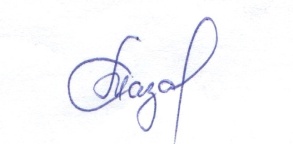 Приложение  к постановлению администрации Бичуринского сельского поселения       от 20.08.2019г.  № 48   Антинаркотическая программаБичуринского сельского поселения на 2019-2021 гг.ПАСПОРТАнтинаркотической программыБичуринского сельского поселения на 2019-2021 гг.Характеристика программы и обоснование ее решения программно-целевыми методами     Антинаркотическая программа Бичуринского сельского поселения на 2019-2021 гг., разработана в соответствии с Федеральным законом от 08.01.98 № 3-ФЗ «О наркотических средствах и психотропных веществах», Указом президента РФ от 18.10.2007 №137 «О дополнительных мерах по противодействию незаконному обороту наркотических средств, психотропных веществ и их прекурсоров», и в целях активизации работы по противодействию незаконному обороту наркотических средств и психотропных веществ в  Бичуринском сельском поселении.Основные цели и задачи программыОсновной целью программы является противодействие незаконному обороту наркотиков на территории Бичуринского сельского поселения, профилактика правонарушений связанных с употреблением и распространением наркотических и психотропных веществ.Программа рассчитана на 2019-2021 годы и предлагает решение следующих основных задач: - организация системы профилактики наркомании в Бичуринском сельском поселении;- организация информационно-пропагандистского обеспечения профилактики наркомании в поселении;- совершенствование нормативно - правовой базы  Бичуринского сельского поселения в сфере незаконного оборота наркотиков;-оптимизация работы по профилактике распространения и употребления наркотических и психотропных веществ;-создание системы стимулов, среди населения жизни без наркотиков.- реализация на территории Бичуринского сельского поселения государственной политики в области противодействия незаконному обороту наркотических средств, психотропных веществ.Система программных мероприятий	Программа включает мероприятия по основным направлениям в сфере профилактики употребления и незаконного оборота наркотиков на территории поселения:- Информационно-пропагандистское обеспечение профилактики наркомании в поселении;- Профилактика наркопреступности;- Мероприятия первичной профилактики наркомании;Обоснование ресурсного обеспечения программыПрограмма рассчитана на 3 года, период 2019-2021 годы. Для реализации мероприятий, предусмотренных данной программой, необходимо объединить усилия всех участников программы. Бюджетных средств на реализацию Программы не требуется.Механизм реализации программы	Общий контроль исполнения Программы осуществляется Антинаркотической комиссией Бичуринского сельского поселения, в чьи функции входит уточнение показателей по программным мероприятиям, механизм реализации Программы и состав исполнителей. Результаты выполнения мероприятий программы рассматриваются на заседании антинаркотической комиссии Бичуринского сельского поселенияКонтроль за исполнением Программы возлагается на администрацию Бичуринского сельского поселения.6. Оценка социально-экономической и иной эффективности реализации программыВ ходе реализации Программы планируется консолидировать усилия правоохранительных органов, медицинских служб, общественных организаций, образовательных учреждений и населения в борьбе с незаконным оборотом  и употреблением наркотиков на территории поселения.Результаты реализуемых направлений Программы позволят избежать роста распространения наркотиков и будут способствовать стабилизации состояния правопорядка в поселении.Основными мероприятиями данной Программы являются:- организационные мероприятия;- деятельность учреждений и организаций системы профилактики наркомании;- профилактика негативных последствий злоупотребления наркотическими средствами и психотропными веществами;- информационное обеспечение деятельности по Программе.ПЛАНАНТИНАРКОТИЧЕСКИХ МЕРОПРИЯТИЙ НА ТЕРРИТОРИИ  БИЧУРИНСКОГО СЕЛЬСКОГО ПОСЕЛЕНИЯ НА  2019-2021 гг.ЧАВАШ РЕСПУБЛИКИ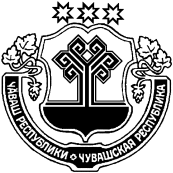 СЕнтЕрварри РАЙОНЕ ЧУВАШСКАЯ РЕСПУБЛИКА МАРИИНСКО-ПОСАДСКИЙ РАЙОН  ШĚНЕРПУÇ ПОСЕЛЕНИЙĚН АДМИНИСТРАЦИЙĔ ЙЫШАНУ              2019.08.20   № 48   Шенерпус  ялěАДМИНИСТРАЦИЯ БИЧУРИНСКОГО  СЕЛЬСКОГОПОСЕЛЕНИЯ ПОСТАНОВЛЕНИЕ                     20.08. 2019  № 48село БичуриноНаименование программыАнтинаркотическая программа Бичуринского сельского поселения на 2019-2021 гг.Основание для разработки программыФедеральный закон от 08.01.98 № 3-ФЗ «О наркотических средствах и психотропных веществах», Указ президента РФ от 18.10.2007 № 137 «О дополнительных мерах по противодействию незаконному обороту наркотических средств, психотропных веществ и их прекурсов».Заказчик программыАдминистрация Бичуринского сельского поселенияРазработчикАдминистрация Бичуринского сельского поселенияИсполнители:1.Антинаркотическая комиссия Бичуринского сельского поселения;2.Отдел ОМВД РФ по Мариинско-Посадскому району (по согласованию);3. Бичуринский ЦСДК МАУК «Централизованная клубная система» Мариинско-Посадского района ;4. МБОУ " Бичуринская НШ-ЯС";5. Сюндюковская сельская библиотека   МБУК «Централизованная библиотечная система» Мариинско-Посадского района;6.  Бичуринская сельская библиотека   МБУК «Централизованная библиотечная система» Мариинско-Посадского района;7. Сюндюковский сельский дом культуры МАУК «Централизованная клубная система» Мариинско-Посадского района.Цель и задачи программы:Цель:противодействие незаконному обороту наркотиков на территории поселения, профилактика правонарушений связанных с употреблением и распространением наркотических и психотропных веществ.Задачи:-организация системы профилактики наркомании в поселении;-организация информационно-пропагандистского обеспечения профилактики наркомании в поселении;- совершенствование нормативно - правовой базы Бичуринского сельского поселения в сфере незаконного оборота наркотиков;-оптимизация работы по профилактике распространения и употребления наркотических и психотропных веществ;-создание системы стимулов, среди населения жизни без наркотиков.Сроки  реализации программы:2019-2021 гг.Объемы и источники финансированияБез финансирования№№СодержаниеИсполнителиСроки проведения1.Проведение заседаний антинаркотической комиссииАНК1 раз в квартал2.Участие в разработке проектов нормативно-правовых актов по совершенствованию законодательства в сфере профилактики наркомании и наркопреступностиАНКПо мере необходимости3.Сбор, обобщение и анализ информации о фактах распространения наркотических средств в местах проведения культурно-массовых и досуговых молодежных мероприятий.АНКПостоянно 4Взаимодействие с представителями  СМИ для освещения текущих вопросов противодействия наркомании, информации, направленной на пропаганду  здорового образа жизни.Администрация поселенияПо мере необходимости5.Создание и поддержание банка информации по проблемам наркомании, алкоголизма и ВИЧ-инфекции на базе библиотек.АНК, библиотекиПостоянно 6.Проведение консультаций подростков, попавших в трудную жизненную ситуацию с привлечением специалистов узкого профиля (психолог, нарколог, юрист и т.п.) МБУК «Бичуринская и Сюндюковская библиотеки"По мере необходимости7.Посещение неблагополучных семей и семей социального риска для оказания практической помощи в воспитании и устройстве детей.Совет по профилактикеЕжеквартально 8.Распространение брошюр, листовок антинаркотической направленности среди населенияАНК, администрация, ТОСы 1 раз в полугодие9.Акция «Чистый населенный пункт»АНКАпрель, май10.Акция «Молодежь против СПИДа»АНК, школа с привлечением родительской общественности, администрациямарт11Выставка рисунков «Жизнь без наркотиков»АНК, администрация, с приглашением школы, библиотек, ЦСДКсентябрь 12.Проведение мероприятий, лекций   по профилактике наркомании (информационные стенды, читательские конференции).Библиотеки КлубымедучрежденияВ течение года15.Организация и проведение акции - концерта «Музыке – да! Наркотикам – нет!».ЦСДК, школа, администрацияИюнь 16.Проведение рейдов по проверке дискотек, молодежных массовых мероприятий в вечернее время.участковый, администрацияПо мере проведения названных мероприятий